Ålands lagtings beslut om antagande avLandskapslag om landskapsgaranti för likviditetslån för lantbruksföretagare under år 2017	I enlighet med lagtingets beslut föreskrivs:1 §Lagens syfte	Syftet med denna lag är att trygga jordbrukets verksamhetsförutsättningar genom att bevilja en landskapsgaranti till sådana lantbruksföretagare som har förutsättningar för kontinuerligt lönsam verksamhet, men som tillfälligt har råkat i ekonomiska svårigheter på grund av förändringar i verksamhetsmiljön vad gäller jordbruket.2 §Förhållande till Europeiska unionens lagstiftning	Vid beviljande av landskapsgaranti enligt denna lag tillämpas kommissionens förordning (EU) nr 1408/2013 om tillämpningen av artiklarna 107 och 108 i fördraget om Europeiska unionens funktionssätt på stöd av mindre betydelse inom jordbrukssektorn, nedan de minimis-förordningen för jordbrukssektorn, om inte något annat följer av Europeiska kommissionens beslut om godkännande av statligt stöd.3 §Bevillningsfullmakt och maximibelopp för landskapsgaranti samt realisering av garantiansvar	Landskapsgarantin kan beviljas inom ramen för det maximala belopp som har fastställts i Ålands budget.	Landskapsregeringen svarar för landskapets intressebevakning i fråga om garantiansvaret och regressrätten. De garantier som realiseras ska betalas från Ålands budget och ersättningar som återfås enligt regressrätten ska återföras till Ålands kassa.	Utöver vad som i denna lag föreskrivs tillämpas på landskapsgarantin vad som föreskrivs i lagen om borgen och tredjemanspant (FFS 361/1999).4 §Definitioner	Vid tillämpningen av denna lag är innebörden av följande termer och begrepp denna:	1) Jordbruk är på Åland bedriven odling av åkergrödor, växthusproduktion, trädgårdsodling, odling av grönsaker på friland, odling av frukt och bär, biodling samt annan produktionsverksamhet av produkter som anges i bilaga 1 till fördraget om Europeiska unionens funktionssätt.	2) Jordbrukare är den som aktivt i förvärvssyfte bedriver jordbruk på Åland.	3) Lantbruk är jord och skogsbruk som bedrivs i förvärvssyfte samt i företaget bedriven kompletterande näringsverksamhet.	4) Kreditgivare är penninginrättningar, fonder, sammanslutningar och andra inrättningar vilkas verksamhet omfattar beviljande av lån mot borgen.5 §Stödmottagare	Landskapsgarantin kan beviljas fysiska personer och privaträttsliga sammanslutningar som bedriver jordbruk som näring.	Landskapsgarantin kan beviljas till mikroföretag samt små och medelstora företag enligt den definition som avses i kommissionens rekommendation 2003/361/EG om definitionen av mikroföretag samt små och medelstora företag.	Bestämmelser om vilka förutsättningar den som beviljas garanti ska uppfylla regleras i artikel 4.6 led a i de minimis-förordningen för jordbrukssektorn. Landskapsgaranti beviljas inte en sökande som med stöd av ett beslut av Europeiska kommissionen återkrävs på olagligt stöd eller stöd som är oförenligt med den inre marknaden.6 §Kredit som landskapsgaranti beviljas för	Landskapsgaranti kan beviljas av landskapsregeringen för en kredit som en kreditgivare beviljar till en lantbruksföretagare för att förbättra likviditeten i den produktionsverksamhet som företagaren bedriver inom jordbruket.	Den kredit som garantin gäller kan beviljas av kreditgivaren efter att beslutet om godkännandet av landskapsgaranti har fattats.	Beloppet av den kredit som garantin beviljas för får uppgå till högst 30 procent av det mervärdesskattefria medeltalet av det sammanräknade beloppet av de försäljningsinkomster från jordbruksprodukter och de jordbruksstöd som lantbruksföretagaren fått under de två år som föregår året för ansökan om landskapsgaranti, men beloppet kan vara högst 110.000 euro och minst 30.000 euro.  Maximibeloppet av den kredit som garantin gäller får dock grunda sig på företagets kalkylerade omsättning, om jordbrukaren har genomfört en produktiv investering som ökar beloppet av försäljningsinkomsterna från jordbruksprodukter samt av jordbruksstöden, men som ännu inte har inverkat på företagets omsättning under de två år som föregår året för ansökan om landskapsgarantin.	Lånetiden för den kredit som landskapsgarantin beviljats för får vara högst sju år, varav kreditgivaren kan bevilja uppskov med amorteringarna för sammanlagt högst två år, om det behövs på grund av garantitagarens tillfälliga ekonomiska svårigheter.7 §Krav på lönsam verksamhet	För att kunna beviljas en landskapsgaranti enligt denna lag måste produktionsverksamheten inom jordbruket hos den som erhåller garantin ha förutsättningar att vara kontinuerligt lönsam.8 §Ansökan om garanti för likviditetslån	Ansökan om landskapsgaranti görs på en blankett som fastställts av landskapsregeringen.  Landskapsregeringen fattar också beslut om vilka handlingar, utredningar och planer som ska fogas till ansökan för bedömningen av förutsättningarna för beviljande av landskapsgarantin. Landskapsregeringen kan besluta att en ansökan kan få göras elektroniskt.	En ansökan om landskapsgaranti ska lämnas in till landskapsregeringen inom den ansökningstid som landskapsregeringen har bestämt. Om en ansökan och till den hörande handlingar har sänts per post genom brev anses ansökan ha lämnats in i tid om den har poststämplats senast den sista dagen för ansökan.	En förbindelse om landskapsgaranti är inte bindande för landskapsregeringen om krediten inte har lyfts inom ett år efter det att garantin beviljades. Landskapsgarantin börjar gälla när det lån som garantin beviljats för eller lånets första rat har lyfts.	Om uppgifter i en ansökan ändras på grund av en överföring av en verksamhet till en ny ägare eller nyttjanderättsinnehavare ska landskapsregeringen beakta detta inom ramen för komplettering av handlingar enligt förvaltningslagen (2008:9) för landskapet Åland.	Landskapsregeringen kan meddela närmare föreskrifter om de blanketter som ska användas vid ansökan, de bilagor som ska ingå i ansökan, det sätt planerna och utredningarna ska presenteras på och de förfaranden som ska iakttas vid ansökan.9 §Beloppet som landskapsgarantin omfattar samt det stöd som ingår i garantin	Landskapsgaranti för en kredit får under lånetiden uppgå till högst 70 procent av det utestående kreditbeloppet och till högst 77.000 euro för varje lantbruksföretagare.	Beloppet av ett stöd som beviljas per lantbruksföretagare enligt de minimis-förordningen för jordbrukssektorn får inte under någon period på tre skatteår överskrida 15.000 euro.	Vid uträkningen av beloppet av det stöd som ingår i garantin används den beräkningsmetod som avses i de minimis-förordningen för jordbrukssektorn. Avgifter som uppbärs enligt 10 § avdras från beloppet av det stöd som ingår i landskapsgarantin.10 §Avgifter för landskapsgaranti	För beviljande av landskapsgaranti för likviditetslån uttas en avgift om 200 euro hos garantitagaren.	Dessutom uttas två gånger per år en avgift om 0,75 procent av återstoden av det belopp som vid respektive tidpunkt återstår av garantin.	Avgift som uppbärs med stöd av denna lag får utan dom eller beslut utsökas hos garantitagaren enligt bestämmelserna i lagen om verkställighet av skatter och avgifter (FFS 706/2007).11 §Skyldighet att lämna uppgifter	Garantitagaren och kreditgivaren är skyldiga att utan dröjsmål skriftligen meddela sådana förändringar som gäller garantitagarens ekonomiska ställning eller lån som stöds och som kan påverka den beviljade garantin.12 §Inspektion	Landskapsregeringen har rätt att genomföra inspektioner för prövning av en ansökan om landskapsgaranti och vid tillsyn. Inspektion hos en sökande kan ske för att utreda förutsättningarna för att bevilja en landskapsgaranti.	En sökande eller en garantitagare är vid inspektion skyldig att bistå landskapets tjänsteman samt att utan rätt till ersättning på tjänstemannens begäran framlägga för tillsynen behövlig bokföring och andra behövliga handlingar. Med handlingar avses också uppgifter som har framställts eller lagrats med hjälp av automatisk databehandling eller på annat sätt. I den omfattning som tillsynen förutsätter det så kan en inspektion avse husdjursbyggnader, odlingar, produktions- och förädlingsanläggningar, lager samt försäljnings- och marknadsföringsutrymmen.	En inspektion kan i den omfattning som en prövning av en ansökan eller tillsyn kräver omfatta byggnader, lokaler, omständigheter, informationssystem och handlingar som är betydelsefulla med hänsyn till berörd åtgärd. En inspektion får dock inte utföras i lokaler och utrymmen som till skydd för privatlivet omfattas av hemfrid.13 §Annan lagstiftning 	Om inte annat särskilt föreskrivs i denna lag finns bestämmelser om förfarandet i förvaltningsärenden i förvaltningslagen för landskapet Åland samt allmänna villkor för stöd i landskapslagen (1988:50) om lån, räntestöd och understöd ur landskapets medel samt om landskapsgaranti.14 §Sekretess	I landskapslagen (1977:72) om allmänna handlingars offentlighet finns bestämmelser om offentlighet och om sekretess i allmänna handlingar.	Utan hinder av bestämmelserna om tystnadsplikt har landskapsregeringen rätt att till en behörig riksmyndighet lämna sekretessbelagda uppgifter för vidarebefordran till berörd institution inom den Europeiska unionen, om det behövs för tillsynen och uppföljningen av att den Europeiska unionens bestämmelser har iakttagits vid den Europeiska unionens medfinansiering.15 §Rättelse och besvär	En sakägare som är missnöjd med ett beslut som landskapsregeringen har fattat med stöd av denna lag kan inom 21 dagar, räknat från den dag beslutet delgavs vederbörande, skriftligen begära rättelse hos landskapsregeringen. Av rättelseyrkandet ska det framgå vilket beslut som önskas rättat och de omständigheter som rättelseyrkandet grundar sig på.	Beslut som landskapsregeringen fattat med anledning av ett rättelseyrkande får överklagas hos högsta förvaltningsdomstolen.16 §Ikraftträdande	Lagtinget bemyndigar landskapsregeringen att bestämma att denna lag helt eller delvis ska träda i kraft i den ordning som föreskrivs i 20 § 3 mom. i självstyrelselagen.	Denna lag träder i kraft den__________________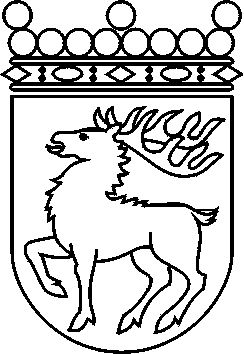 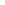 Ålands lagtingBESLUT LTB 70/2017BESLUT LTB 70/2017DatumÄrende2017-09-18LF 34/2016-2017	Mariehamn den 18 september 2017	Mariehamn den 18 september 2017Johan Ehn  talmanJohan Ehn  talmanVeronica Thörnroos  vicetalmanViveka Eriksson  vicetalman